П О С Т А Н О В Л Е Н И Е                                      Ҡ А Р А Р                                                         «____» ____________20 ___г.      №______       «____» ____________20___ й.О проведении смотра-конкурса на лучшее праздничноеновогоднее оформление фасадов зданий, сооружений, витрин, витринных окон световыми и декоративными элементами, различными фигурами и композициями новогодней тематики среди учреждений, организаций, предприятий потребительского рынка и физических лиц на территории городского поселения город Мелеуз муниципального района Мелеузовский район Республики БашкортостанВ целях подготовки к празднованию Нового 2023 года и новогоднего оформления по улучшению внешнего облика города Мелеуз, повышения эстетического и художественного уровня, создания праздничного настроения для жителей и гостей города в новогодние праздники на территории городского поселения город Мелеуз муниципального района Мелеузовский район Республики Башкортостан,Постановляю:1.Провести с 01 декабря по 23 декабря 2022 года смотр-конкурс на лучшее праздничное новогоднее оформление фасадов зданий, сооружений, витрин, витринных окон световыми и декоративными элементами, различными фигурами и композициями новогодней тематики среди учреждений, организаций, предприятий потребительского рынка и физических лиц на территории городского поселения город Мелеуз муниципального района Мелеузовский район Республики Башкортостан.2. Утвердить Положение проведении смотр-конкурса на лучшее праздничное новогоднее оформление фасадов зданий, сооружений, витрин, витринных окон световыми и декоративными элементами, различными фигурами и композициями новогодней тематики среди учреждений, организаций, предприятий потребительского рынка и физических лиц на территории городского поселения город Мелеуз муниципального района Мелеузовский район Республики Башкортостан согласно приложению №1. 3. Создать комиссию по подведению итогов смотра-конкурса на лучшее праздничное новогоднее оформление фасадов зданий, сооружений, витрин, витринных окон световыми и декоративными элементами, различными фигурами и композициями новогодней тематики среди учреждений, организаций, предприятий потребительского рынка и физических лиц на территории городского поселения город Мелеуз муниципального района Мелеузовский район Республики Башкортостан и утвердить состав согласно приложению № 2.4.  Рекомендовать руководителям предприятий, учреждений, организаций всех фор, собственности в срок до 01 декабря 2023года празднично оформить: -фасады, входные группы зданий, витрины магазинов, дворовые площадки, малые архитектурные формы и т.д. художественной подсветкой; -деревья, кустарники, установленные новогодние ёлки на прилегающей территории дождём, световыми гирляндами, ленточными гирляндами, завесами, гибким световым шнуром и т.д. 4.1. Определить ответственных лиц за: - своевременное включение и отключение элементов праздничного оформления; - демонтаж или устранение дефектов, возникающих в процессе эксплуатации элементов праздничного оформления; - соблюдение правил техники безопасности. 5. Отделу бухгалтерии Администрации городского поселения город Мелеуз муниципального района Мелеузовский район Республики Башкортостан выделить денежные средства на приобретение подарочной продукции (сертификаты) и печать почетных грамот, дипломов, рамок для награждения победителей смотра-конкурса на лучшее праздничное новогоднее оформление фасадов зданий, сооружений, витрин, витринных окон световыми и декоративными элементами, различными фигурами и композициями новогодней тематики среди учреждений, организаций, предприятий потребительского рынка и физических лиц на территории городского поселения город Мелеуз муниципального района Мелеузовский район Республики Башкортостан  в размере 100 000 (сто тысяч) рублей.5. Поручить МАУ «Городской Дворец культуры» (А.Р. Ильясов) проведение организационных мероприятий смотра-конкурса на лучшее праздничное новогоднее оформление фасадов зданий, сооружений, витрин, витринных окон световыми и декоративными элементами, различными фигурами и композициями новогодней тематики среди учреждений, организаций, предприятий потребительского рынка и физических лиц на территории городского поселения город Мелеуз муниципального района Мелеузовский район Республики Башкортостан в соответствии со сметой расходов согласно приложению № 3. 6. Опубликовать (обнародовать) настоящее Постановление на официальном сайте городского поселения город Мелеуз муниципального района Мелеузовский район Республики Башкортостан в сети Интернет.7. Контроль по исполнению настоящего постановления возложить на заместителя главы Администрации городского поселения город Мелеуз муниципального   района   Мелеузовский   район   Республики   Башкортостан Р.Н. Гайсина.Глава Администрации					  	А.Х. ХасановПриложение № 1к постановлению Администрации   городского поселения город Мелеузмуниципального района   Мелеузовский район Республики Башкортостан от «_____» ___________2022 г. №___Положение
о смотре-конкурсе на лучшее праздничное новогоднее оформление фасадов зданий, сооружений, витрин, витринных окон световыми и декоративными элементами, различными фигурами и композициями новогодней тематики среди учреждений, организаций, предприятий потребительского рынка и физических лиц на территории городского поселения город Мелеуз муниципального района Мелеузовский район Республики Башкортостан1. Настоящее  Положение определяет  порядок  и  условия  организации  и проведения смотра-конкурса на лучшее праздничное новогоднее оформление  фасадов  зданий,  сооружений, витрин, витринных окон световыми и декоративными элементами, различными фигурами и композициями новогодней тематики среди учреждений, организаций, предприятий потребительского рынка и физических лиц на территории городского поселения город Мелеуз муниципального района Мелеузовский район Республики Башкортостан (далее – смотр-конкурс).2.  Основные цели смотра-конкурса:2.1. Создание праздничного облика города Мелеуз, повышение активности хозяйствующих субъектов в праздничном новогоднем оформлении зданий, повышение эстетической выразительности фасадов зданий, входных зон и прилегающих к ним территорий.2.2. Повышение активности хозяйствующих субъектов в праздничном новогоднем оформлении предприятий.2.3. Повышение эстетической выразительности фасадов зданий, входных зон и прилегающих к ним территорий 3. В смотре-конкурсе принимают участие предприятия различных форм собственности, индивидуальные предприниматели.4. Смотр-конкурс проводится в период с 01 по 23 декабря 2022 года.5. Конкурс проводится по следующим номинациям: 1) «Лучшее новогоднее оформление фасада здания и прилегающей территории промышленных предприятий»; 2) «Лучшее новогоднее оформление фасада здания и прилегающей территории жилищно-коммунальных предприятий»3) «Лучшее новогоднее оформление фасада здания и прилегающей территории государственных и муниципальных предприятий и учреждений»; 4) «Лучшее новогоднее оформление фасада здания и прилегающей территории предприятия торговли;5) «Лучшее новогоднее оформление фасадов жилых домов частного сектора на территории городского поселения город Мелеуз муниципального района Мелеузовский район Республики Башкортостан»;Дополнительно:1) «Новогодний серпантин» - комплексное световое оформление фасадов зданий, деревьев, ограждений с возможным использованием елочных украшений (игрушек, мишуры, лент и др.) государственных, муниципальных предприятий и учреждений, индивидуальных предпринимателей.Критерии оценки номинации «Новогодний серпантин»:- соответствие стиля оформления новогодней тематике;- наличие новогодних атрибутов (новогодняя ель, гирлянды, новогодние игрушки, сказочные персонажи (Дед Мороз, Снегурочка, Снеговик и другие);- единство стиля оформления;- целостность композиции;- оригинальность решений;- художественная и эстетическая зрелищность;- применение нестандартных творческих и технических решений;- использование   современных технологий светового оформления;2) «Мой новогодний дом» - оформление придомовых территорий. Критерии оценки номинации «Мой новогодний дом» - оформление придомовых территорий:- оригинальность идеи;- применение нестандартных творческих и технических решений.- использование современных технологий светосервисного оформления;- санитарно-техническое состояние объекта и прилегающей к нему территории;- наличие новогодней ёлки, ледовых или снежных скульптур, зимней горки и др.3) «Новый год в моем окне» - оформление окон зданий учреждений и организаций всех форм собственности с возможным использованием елочных шаров, световых гирлянд.Критерии оценки номинации «Новый год в моем окне»:- оригинальность идеи;- сюжетное оформление согласно праздничной тематике;- цветовое оформление – белая бумага;- художественная и эстетическая зрелищность;- оригинальное композиционное решение;- масштаб выполненной работы;- выразительность и мастерство исполнения.4) «Новогодняя лестница - 2023» - праздничное оформление подъездов в многоквартирных домах.Критерии оценки номинации «Новогодняя лестница - 2023»: -  праздничное оформление подъезда (вход в подъезд, лестничные клетки, лестничные марши):- творческий подход и оригинальность;- композиционное решение, разнообразие и качество новогодних украшений;- эстетическое состояние подъезда.5) «Новогодняя елка в стиле ретро» - новогоднее украшение елки в учреждениях, на улице или дома. Критерии оценки номинации «Новогодняя елка в стиле ретро»:- художественный и эстетический вид;- уникальность и оригинальность композиции, дизайна;- разнообразие и необычность используемых материалов;- креативность замысла, полет фантазии;- техника, качество и сложность исполнения;- использование украшений выбранной эпохи;- оригинальное название конкурсной работы.Наградить «Дипломом» и «Почетными грамотами» за участие в смотр- конкурсе новогоднего оформления прилегающих территорий городского поселения город Мелеуз муниципального района Мелеузовский район Республики Башкортостан.Во всех номинациях рекомендуется художественное и световое оформление фасада здания, входных зон, окон, устройство праздничной иллюминации, сооружение снежных или ледовых скульптур, наличие оформленной ёлки или  оформление произрастающих рядом хвойных деревьев,  санитарное содержание территории. 3. Подведение итогов смотра-конкурса и определение победителей осуществляется конкурсной комиссией посредством открытого голосования простым большинством голосов от числа присутствующих членов конкурсной комиссии при условии, что в работе конкурсной комиссии приняло участие не менее 2/3 ее членов.Оценка объектов в номинациях проводится конкурсной комиссией в соответствии с таблицей:По результатам осмотра конкурсная комиссия принимает решение об определении победителей конкурса до 26 декабря 2022 года.Решение конкурсной комиссии о подведении итогов конкурса оформляется протоколом, который подписывается всеми членами конкурсной комиссии.Итоги конкурса будут обнародованы в средствах массовой информации газетах «Путь Октября» и «Кунгак», а также на сайте городского поселения город Мелеуз муниципального района Мелеузовский район Республики Башкортостан. Награждение победителей проводится в торжественной обстановке 30 декабря 2022 года на центральной площади города Мелеуз муниципального района Мелеузовский район Республики Башкортостан. Время проведения мероприятия будет сообщено дополнительно на сайте и социальных сетях городского поселения город Мелеуз муниципального района Мелеузовский район Республики Башкортостан.4. Победители награждаются дипломами, почетными грамотами и ценными подарками по каждой номинации: за I, II, III места.5. Заявки для участия в смотр-конкурсе направлять до 22 декабря 2022 года по адресу: Республика Башкортостан, г. Мелеуз, ул. Воровского, д. 4, каб. 109 или на электронную почту:  admmeleuz@yandex.ru.Заявки от предприятий, организаций, учреждений, индивидуальных предпринимателей, сообществ города принимаются только в электронном виде по форме (Таблица 1) с приложением 3-5 фотографий в формате jpg. Заявки от населения принимаются по форме (Таблица  2) с приложением 3-5 фотографий в формате jpg.Конкурсная  комиссия   согласно  поданных заявок   на лучшее праздничное новогоднее оформление фасадов зданий, сооружений, витрин, витринных окон световыми и декоративными элементами, различными фигурами и композициями новогодней тематики среди учреждений, организаций, предприятий потребительского   рынка   и  физических   лиц  на  территории  городского поселения   город   Мелеуз  муниципального   района Мелеузовский   район  Республики  Башкортостан проводит  оценку с 12 декабря 2022 г. по 23 декабря 2022 г. Заявки на участие в смотр-конкурсе *Таблица 1Заявки на участие в смотр-конкурсе**Таблица 2*юридическое лицо**физическое лицо	БАШКОРТОСТАН РЕСПУБЛИКАҺЫ
МӘЛӘҮЕЗ РАЙОНЫ
МУНИЦИПАЛЬ РАЙОНЫНЫҢ
МӘЛӘҮЕЗ КАЛАҺЫ
ҠАЛА БИЛӘМӘҺЕ ХАКИМИӘТЕ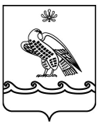 АДМИНИСТРАЦИЯ ГОРОДСКОГО
ПОСЕЛЕНИЯ ГОРОД МЕЛЕУЗ
МУНИЦИПАЛЬНОГО РАЙОНА
МЕЛЕУЗОВСКИЙ РАЙОН
РЕСПУБЛИКИ БАШКОРТОСТАН453850, Мәләүез ҡалаһы, Воровский урамы, 4Тел.:+7(34764) 3 74 32, e-mail: 54.gpmeleuz@bashkortostan.ru453850, г. Мелеуз, ул. Воровского, 4Тел.:+7(34764) 3 74 32, e-mail: 54.gpmeleuz@bashkortostan.ruОКПО     15285801     ОГРН     1060263000016     ИНН     0263011242     КПП     026301001ОКПО     15285801     ОГРН     1060263000016     ИНН     0263011242     КПП     026301001ОКПО     15285801     ОГРН     1060263000016     ИНН     0263011242     КПП     026301001ПоказателиБаллыОценочное количество балловОригинальность и новизна новогоднего оформления до 5Использование современных материалов и технологий в оформлении территории до 5Использование светодиодных конструкций в праздничном оформлении до 20Единая сюжетная линия новогоднего оформления до 5Санитарное состояние прилегающих территорий до 5Красочное оформление новогодней елки до 10Размещение дополнительных малых архитектурных форм (по тематике), фигур, скульптур (снежных, ледяных, деревянных и др.) до 20Наличие поздравительных надписей, рождественской и новогодней символики, растяжек до 10НоминацияНазвание работыПолное наименование организацииФирменное наименование организацииОрганизационно-правовая формаЮридический адрес организацииПочтовый адрес организацииКонтактный телефонE-mailИННКППБИКОГРНДолжность руководителяФИО руководителяДолжность получателя (Представителя)ФИО получателя (Представителя)ДоверенностьНоминацияНазвание работыФИО участникаСерия номер паспортаКем выданКогда выданИННСНИЛС